МИНИСТЕРСТВО ВНУТРЕННИХ ДЕЛ РОССИЙСКОЙ ФЕДЕРАЦИИМИНИСТЕРСТВО ВНУТРЕННИХ ДЕЛ ПО РЕСПУБЛИКЕ КОМИУПРАВЛЕНИЕ ГОСАВТОИНСПЕКЦИИАНАЛИЗ АВАРИЙНОСТИ С УЧАСТИЕМ ДЕТЕЙ (ДО 16 ЛЕТ)  НА ТЕРРИТОРИИ РЕСПУБЛИКИ КОМИ  В РАЗРЕЗЕ 2019 - 2023г. СыктывкарОБЩАЯ ХАРАКТЕРИСТИКА АВАРИЙНОСТИВ 2023 году с участием детей в возрасте до 16 лет на территории Республики Коми зарегистрировано 126 (+17,8%, аналогичный период прошлого года - 107) дорожно-транспортных происшествий, в которых 1 (-75,0%, АППГ – 4) ребенок погиб и 141 (+15,6%, АППГ – 122) получили ранения. Практически в каждом 7 ДТП от общего количества ДТП в республике пострадал ребенок. Удельный вес ДТП с участием детей от общего количества происшествий в республике увеличился по сравнению с АППГ с 13,2 до 14,7% (СЗФО – 11,6; РФ – 13,1). При этом тяжесть последствий ДТП с участием детей снизилась – 0,7 (АППГ – 3,6; СЗФО – 2,7; РФ – 3,1).Динамика основных показателей аварийности с участием детей (в возрасте до 16 лет)Согласно линии тренда, начиная с 2017 по 2023 год детский дорожно-транспортный травматизм на территории Республики Коми имеет тенденцию к снижению, как и общие показатели аварийности в целом. Однако по итогам 2023 года значения количества ДТП с участием детей и раненых возросло до значений 2019 года.За последние 5 лет (с 2019 по 2023 год) на территории Республики Коми зарегистрировано 621 ДТП, в результате которых 16 детей погибли и 690 получили ранения.В 2023 году увеличение всех основных показателей детской аварийности отмечается в Княжпогостском районе. Рост количества ДТП с участием детей 
отмечается в 10 городах и районах Республики Коми.Распределение показателей аварийности по месяцам показывает, что минимальные значения зарегистрированы с февраля по апрель, наибольшие – в период 
с мая по октябрь. Максимальные значения количества ДТП зафиксированы в июле, августе, сентябре. Данное распределение показателей аварийности по месяцам соответствовало тенденциям предыдущих лет. Распределение показателей аварийности с участием детей по месяцам за последние 5 лет Наибольшее число погибших детей в разрезе последних 5 лет приходится 
на сентябрь.Распределение смертности по месяцам за последние 5 летВ течение недели большинство ДТП с участием детей произошло в четверг (17,8%, или 111) и пятницу (16,6% или 103).Распределение ДТП с участием детей по дням недели за последние 5 лет В течение суток количество ДТП с участием детей в общей структуре аварийности увеличиваются с 11:00. Максимальные значения характерны для периода с 14:00 до 20:00.Распределение ДТП с участием детей в течение суток за последние 5 летПочти в половина (46,1%) пострадавших детей являлись пассажирами, в 35,7% - пешеходами, в 12,0% - велосипедистами, в 6,1% - водителями механических транспортных средств. При этом наибольшая часть (81,3% или 13 детей) погибших детей являлись пассажирами, 1 - пешеход, 1 - велосипедист и 1 - водитель механических транспортных средств.Распределение пострадавших в результате ДТП детей в зависимости от категории участника дорожного движения за последние 5 летНаиболее распространенными видами ДТП с участием детей за последние 5 лет являются: наезд на пешехода – 243 ДТП (39,3%), столкновения транспортных средств – 181 ДТП (29,1%), наезд на велосипедиста – 84 ДТП (13,5%). При столкновениях транспортных средств погибли 9 (56,2%) детей, опрокидываниях – 2, съезде с дороги – 2, наезде на велосипедиста – 2 (1 – ребенок, 1 – взрослый), наезде на пешехода – 1.Распределение видов ДТП с участием детей (в возрасте до 16 лет) за последние 5 летРаспределение видов ДТП по месяцам показывает, что наезды на пешеходов 
и столкновения распределены на протяжении года, при этом наезд на пешехода преобладает с сентября по декабрь, а столкновения имеют пиковые значения в январе и декабре. Аварийность с участием велосипедистов носит сезонный характер. Наибольшие значения характерны для теплого периода года, с мая по сентябрь.Распределение видов ДТП по месяцам за последние 5 летВ разрезе 2019-2023 наибольшее количество ДТП с участием детей произошло 
в городах Сыктывкар и Ухта, на территориях которых проживает большая часть населения республики. Стоит отметить, что на территориях г. Вуктыл и Троицко-Печорского района за последние 5 лет не регистрировались ДТП с участием детей 
до 16 лет.Распределение количества ДТП с участием детей по территориальным образованиям Республики Коми 
в разрезе 2019-2023По территориальным образованиям Республики Коми Княжпогостский район возглавляет список районов, характеризующихся высокой детской смертностью 
в результате ДТП.Распределение значений детской смертности по территориальным образованиям Республики Коми 
в разрезе 2019-2023Все 3 погибших ребенка на территории Княжпогостского района являлись пассажирами. ДТП произошли на автодороге Сыктывкар - Ухта - Печора - Усинск - Нарьян-Мар на участке Сыктывкар-Ухта в 2020 году (3 пострадали, 1 ребенок 2012 г.р. погиб), в 2021 году (3 пострадали, 1 ребенок 2006 г.р. погиб), в 2023 году (3 пострадали, 3 погибли, в том числе ребенок 2016 г.р.).В сравнении аварийности с соседними регионами, входящими в Северо-Западный федеральный округ, стоит отметить, что значения детской смертности 
в результате ДТП на территории Республики Коми самые низкие. При этом количество ДТП и раненых в них детей выше в сравнении с регионами с относительно равным количеством населения.Распределение основных показателей детской аварийности в 2023 годуДЕТИ-ПАССАЖИРЫВ 2023 году произошло 49 ДТП с участием детей-пассажиров (+4,3%, АППГ – 47), в результате которых 1 ребенок погиб (-66,7%, АППГ – 3) и 61 (+3,4%, АППГ – 59) получили ранения.За последние 5 лет почти половину ДТП с пострадавшими детьми (41,9% или 260) составили происшествия, в которых дети участвовали в качестве пассажиров, 
то есть пассивных участников дорожного движения. На данную категорию пришлась наибольшая часть (81,3% или 13) всех погибших в ДТП детей.Динамика количества ДТП с участием детей-пассажиров в разрезе 2019-2023Практически в каждом седьмом ДТП с участием детей-пассажиров (14,8%) водители нарушили правила перевозки детей (без использования ремней безопасности или детский удерживающих устройств). За последние 5 лет зафиксировано 47 таких ДТП, в которых погибли 6 и ранены 50 детей. Доля погибших составила почти половину (46,1%) от всех погибших детей-пассажиров. Тяжесть последствий ДТП, в которых дети-пассажиры перевозились 
с нарушением установленных требований, более чем в 2 раза выше по сравнению 
с происшествиями, при которых дети находились в детских удерживающих устройствах или были пристегнуты ремнями безопасности.В 2023 году произошло 12 (-7,7%, АППГ – 13) ДТП при нарушении водителями правил перевозки детей, в которых 1 (-66,7%, АППГ – 3) ребенок погиб и 15 (+15,4%, АППГ – 13) получили ранения.На местные дороги приходится более половины ДТП с участием детей-пассажиров (69,6%), при этом имеет самый низкий показатель тяжести последствий. Тяжесть последствий ДТП на региональных и межмуниципальных дорогах в три раза выше чем на федеральных и местных автодорогах. 10 из 16 детских смертей произошли на региональных и межмуниципальных дорогах, из них 9 – дети-пассажиры. Наибольшее количество погибших на автодороге Сыктывкар - Ухта - Печора - Усинск - Нарьян-Мар на участке Сыктывкар - Ухта (4).ДЕТИ-ПЕШЕХОДЫВ 2023 году произошло 43 ДТП с участием детей-пешеходов (+13,2%, АППГ – 38), в результате которых 43 (+7,5%, АППГ – 40) получили ранения. Летальные исходы не регистрировались (стаб., АППГ – 0).За последние 5 лет с участием детей-пешеходов произошло 243 ДТП, в которых погиб 1 и ранены 246 детей. Две трети (68,8%, или 168) ДТП произошло по вине водителей транспортных средств. Динамика количества ДТП с участием детей-пешеходов в разрезе 2019-2023Подавляющее большинство (85,2%, или 208) ДТП с участием детей-пешеходов произошло в населенных пунктах городского типа. В населенных пунктах сельского типа зарегистрировано 14,3% (35) ДТП. Вне населенного пункта произошло только 
1 ДТП.Почти половина (49,2%, или 120) ДТП с участием детей-пешеходов произошла на пешеходных переходах, в которых пострадал 121 ребенок, летальные исходы 
не регистрировались. Количество ДТП с участием детей-пешеходов на пешеходных переходах в 2023 году снизилось на 13,6% по сравнению с АППГ. В 79,2% (95) случаев наезды на детей на пешеходных переходах по-прежнему происходят на нерегулируемых пешеходных переходах. В темное время суток с участием детей-пешеходов произошло 89 ДТП, 
что составляет 36,5% от общего количества таких ДТП. В 75,3% (67 ДТП) наездов 
в темное время суток дети не имели световозвращающих элементов.В зависимости от времени суток выделяется два промежутка времени, характеризующихся наибольшим количеством наездов на детей-пешеходов: утреннее (с 08:00 до 09:00) и послеобеденное, вечернее время (с 13:00 до 20:00). В осенне-зимний период (сентябрь-декабрь) наибольшая доля ДТП с участием детей-пешеходов приходится на время с 16:00 до 20:00.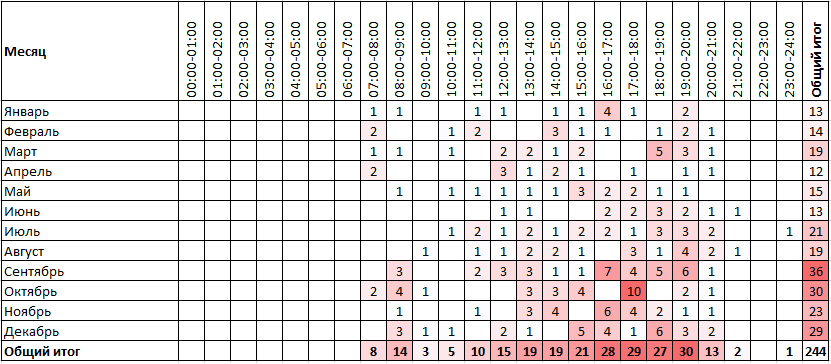 Резкое увеличение показателей аварийности с участием детей-пешеходов отмечено в возрасте 7 и 8 лет. Это связано с тем, что в этом возрасте дети начинают посещать общеобразовательные организации и, соответственно, становятся более активными участниками дорожного движения.Распределение показателей аварийности детей-пешеходов по возрасту в разрезе 2019-2023ДТП со смертельным исходом зарегистрировано в 2020 году, п. Воргашор, произошел наезд на пешеходов, которые двигались вдоль проезжей части дороги 
в попутном направлении при удовлетворительном состоянии обочины. В результате ДТП ребенок 2004 г.р. скончался на месте ДТП до прибытия скорой медицинской помощи и 3 ребенка 2004 г.р. получили повреждения различной степени тяжести.ДЕТИ-ВОДИТЕЛИ МЕХАНИЧЕСКИХ ТРАНСПОРТНЫХ СРЕДСТВВ 2023 году более чем в два раза (+128,6%, с 7 до 16 в абсолютных значениях) увеличилось количество ДТП (16), в которых дети являлись водителями механических транспортных средств. Летальные исходы не регистрировались (стаб., АППГ – 0). Удельный вес среди всех ДТП с участием детей увеличился с 6,5 до 12,7%. В таких происшествиях пострадали 17 (+142,9%) детей. За последние 5 лет с участием детей-водителей произошло 41 ДТП, в которых 
1 ребенок погиб и 41 получили травмы.Динамика количества ДТП с участием детей-водителей в разрезе 2019-2023Большая часть (73,2%, или 30) ДТП с участием детей-водителей произошла 
в населенных пунктах сельского типа, (21,9%, или 9) пришлось на населенных пунктах городского типа, вне населенных пунктов произошло 4,9% (2) ДТП.По-прежнему в каждом 9 ДТП дети управляли мототранспортом (92,7%, или 38 ДТП). В 57,9% или 22 ДТП дети управляли мопедами или приравненными к ним транспортными средствами.ДТП со смертельным исходом зарегистрировано в 2020 году, г. Печора, 
на регулируемом перекрестке произошло столкновение с мотоциклом под управлением ребенка 2005 г.р., (мотоцикл не зарегистрирован, не исполнена обязанность по страхованию гражданской ответственности). В результате ДТП ребенок скончался на месте ДТП по прибытии скорой медицинской помощи. 
На момент ДТП водитель был без мотошлема и защитной мотоэкипировки.ДЕТИ-ВЕЛОСИПЕДИСТЫВ 2023 году произошло 20 (+25,0%, АППГ – 16) ДТП с участием детей-велосипедистов, в которых пострадали 20 детей. Летальные исходы не регистрировались (стаб., АППГ – 0).За последние 5 лет с участием детей-велосипедистов произошло 84 ДТП, 
в которых погиб 1 и ранено 84 ребенка. Аварийность с участием детей-велосипедистов значительно возрастает в летний период.Динамика аварийности с участием детей-велосипедистов в разрезе 2019-2023Наибольшее количество (83,3%, или 70) ДТП с участием детей-велосипедистов произошло в населенных пунктах городского типа, около четверти (14,3%, или 12) - 
в населенных пунктах сельского типа и только 2,4% (2) ДТП - вне населенных пунктов.Более чем в половине случаев (58,3%, или 49 ДТП) дети-велосипедисты стали участниками ДТП по собственной неосторожности. Чаще всего дети пересекали проезжую часть по пешеходному переходу (36,7%), не соблюдали очередность проезда (20,4% от всех ДТП по их неосторожности).ДТП со смертельным исходом зарегистрировано 2022 году на автодороге Сыктывкар-Троицко-Печорск произошел наезд на двух велосипедистов, двигающихся 
в попутном направлении по правому краю проезжей части. В результате ДТП: ребенок 2010 г.р. скончался на месте ДТП до приезда скорой медицинской помощи, ребенок 2008 г.р. получил травмы различной степени тяжести. Находились без сопровождения взрослых. Недостатки в содержании уличной дорожной сети отсутствуют.ДТП С УЧАСТИЕМ ДЕТЕЙ ПО ИХ НЕОСТОРОЖНОСТИПоказатели дорожно-транспортной аварийности по собственной неосторожности детей в 2023 годом возросли на 50,0% (33 ДТП, АППГ – 22), 
а в разрезе 5 лет достигли значений 2019 года.Наибольшая часть (50,3% или 80 детей) пострадавших детей по собственной неосторожности в разрезе 2019-2023 являлись пешеходами, 30,8% или 49 велосипедистов, 18,2% или 29 водители механических транспортных средств.Динамика аварийности с участием детей (в возрасте до 16 лет) по их собственной неосторожностиНаиболее популярные нарушениями являлись: переход через проезжую часть вне пешеходного перехода в зоне его видимости либо при наличии в непосредственной близости пешеходного перехода (32 факта); неожиданный выход из-за стоящего транспортного средства или сооружения (18); переход через проезжую часть 
в неустановленном месте при наличии в зоне видимости перекрестка (12), неподчинение сигналам регулирования для пешехода (8).Основные показатели детской дорожно-транспортной аварийности:Республика Коми по итогам 2023 года имеет самые низкие значения детской смертности в результате ДТП по сравнению с соседними регионами, при этом выше показатели количества ДТП и раненых в них детей. Показатели детского дорожно-транспортного травматизма на территории Республики Коми возросли до значений 2019 года. Основная часть ДТП с участием детей происходит в городах Сыктывкар 
и Ухта. Региональные и межмуниципальные дороги характеризуются высокой смертностью.Увеличение показателей детского дорожно-транспортного травматизма в целом характерно в период с мая по октябрь. В течение суток наибольшая вероятность возникновения ДТП с участием детей с 14:00 до 20:00 часов, по дням недели – в четверг и пятницу.Распространенные виды ДТП: наезд на пешехода и столкновения транспортных средств. Наибольшая часть пострадавших детей – пешеходы 
и пассажиры.81,3% всех погибших в ДТП детей – это дети-пассажиры. Почти половина погибших перевозились с нарушениями правил перевозки.Наезд на пешехода преобладает с сентября по декабрь, столкновения – 
в январе и декабре, аварийность с участием велосипедистов с мая по сентябрь.ДТП с участием детей-пешеходов и детей-велосипедистов зачастую происходят в населенных пунктах городского типа, а ДТП с участием 
детей-водителей – в населенных пунктах сельского типа.Наезды на детей зачастую происходят на нерегулируемых пешеходных переходах. Среди детей по-прежнему не используются световозвращающие элементы. Управление Госавтоинспекции МВД по Республике Коми ТерриторияДТПАППГПогиблоАППГРаненоАППГСыктывкар42стаб.0стаб.47+4,4Воркута4+300,00стаб.4+300,0Инта3+50,00-100,03+200,0Печора3-25,00стаб.3-25,0Усинск8+14,30стаб.9+12,5Ухта24+60,00стаб.27+28,6Сосногорск5+25,00стаб.6+20,0Вуктыл0стаб.0стаб.0стаб.Княжпогостский5+150,01+100,05+66,7Койгородский3+200,00стаб.3+200,0Прилузский3-40,00стаб.5стаб.Сысольский3+200,00стаб.3+50,0Сыктывдинский10+233,30стаб.12+200,0Корткеросский1-83,30-100,01-85,7Усть-Куломский5+66,70стаб.5стаб.Удорский2стаб.0-100,03+50,0Троицко-Печорский0стаб.0стаб.0стаб.Усть-Вымский3стаб.0стаб.3стаб.Ижемский2стаб.0стаб.2стаб.Усть-Цилемский0-100,00-100,00-100,0